СВЕТОДИОДНЫЙ ВРАЩАЮЩИЙСЯ ПЕРЕДНИЙ ФОНАРЬOG-SIS04Руководство пользователя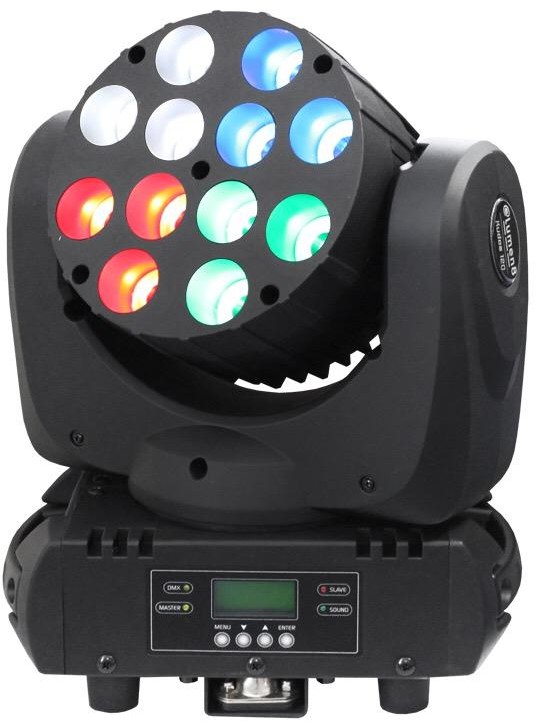 ПОЖАЛУЙСТА, ПРОЧИТАЙТЕ ВНИМАТЕЛЬНО ПЕРЕД ИСПОЛЬЗОВАНИЕМТехническое обслуживаниеЧтобы сократить опасность электрического удара или пожара, не подвергайте устройство воздействию дождя или влаги. Эксплуатация с перерывами увеличит срок службы устройства.Пожалуйста, проводите очистку вентилятора, решетки вентилятора и оптических линз, чтобы поддерживать хорошее рабочее состояние.  Не используйте спирт или другие органические растворы для протирания корпуса. Общая информацияПродукт отлично работает и имеет цельную упаковку. Всем пользователям следует строго соблюдать заявленные предупреждения и указания по эксплуатации. Мы не несем ответственность за ненадлежащую эксплуатацию устройства. Гарантия компании не распространяется на повреждения, вызванные ненадлежащей эксплуатацией. Дилеры не несут ответственность за сбои и проблемы, вызванные несоблюдением руководства по эксплуатации.  Примечание: Любая информация может быть изменена без предварительного уведомления. Предупреждения по безопасностиПожалуйста, в целях сохранения срока службы продукта не помещайте его в сырые места или в места с температурой выше 60 градусов.  Всегда устанавливайте устройство безопасно и устойчиво. Установка и демонтаж должны проводиться только профессиональным инженером. При использовании лампы изменение напряжения сети должно быть в пределах ±10%. Если напряжение слишком высокое, срок службы лампы сократится. Если оно недостаточно, это никак не повлияет на срок службы.  Технические характеристики1.Напряжение:  постоянный ток 100-240 В,50/60 Гц2.Мощность: 150 Вт3.Источник света:	12 шт. 12 Вт. Тяньсинь, лампа RGBW 4 в 14.Режим регулирования: DMX512, «главный-подчиненный», звуко-активированный, с автоматической работой. 5.Дисплей: светодиодный дисплей экрана6.Канал DMX: канал 9/16 7.Угол движения: Наклон 540 ゜, Поворот 270 ゜8.Размер упаковки: 310*210*370 см.	Масса брутто: 6 кг.Режим работыНастройка адреса DMX С этой функцией вы можете настроить необходимый адрес DMX через панель управления. Выбирайте через энкодер.Нажмите на энкодер, настройте адрес DMX поворотом энкодера. Нажмите на энкодер для подтверждения. Нажмите кнопку Режим/Выйти, чтобы вернуться в главное меню. Настройка адреса DMX Выведите на экран значение DMX 512 для каждого канала.С этой функцией канал с изменяющимся значением отображается автоматически. Настройка режима «подчиненный»С этой функцией вы можете перевести устройство в режим «подчиненный». [Внутри программы] С этой функцией вы можете запустить внутреннюю программу. [Регулирование «подчиненного»] С этой функцией вы можете перевести устройство в режим «подчиненный».ПерезагрузкаС этой функцией вы можете перезагрузить устройство через панель управления. Вы можете выбрать разные функции перезагрузки поворотом энкодера. Список каналовКНОПКИLEDВход электросетиПодключите к источнику питания.Выход электросетиПодключите к источнику питания следующее устройство. Вход/выход DMX Для соединения устройств DMX512 используйте 3/5-канальные кабели.Основные функцииДля выбора любой из указанных функций нажимайте кнопку «Меню», пока нужная функция не появится на дисплее. Выберите функцию, нажав кнопку «Ввод», дисплей замигает. Используйте кнопки «Вниз» и «Вверх» для изменения режима. Как только вы выберите нужный режим, нажмите кнопку «Ввод» для его установки. Чтобы вернуться к функциям без внесения изменений, снова нажмите кнопку «Ввод». Зажмите кнопку «Меню» примерно на одну секунду или подождите одну минуту, чтобы выйти из меню.  Ниже представлены основные функции: Чтобы выйти в меню на дисплее через внутреннюю батарею, одновременно нажмите кнопки «Вверх» и «Вниз». Дисплей автоматически выключится примерно через 10 секунд после нажатия кнопки. КаналЗначение DMX	Функция1000-255Горизонтальное положение2000-255Вертикальное положение3000-255Диммирование (0-100%)4000-255Красный (0-100%)5000-255Зеленый (0-100%)6000-255Синий (0-100%)7000-255Белый (0-100%)8000-255Стробирование (0-100%)9000-255Скорость горизонтального и вертикального положений  (от быстрого к медленному  ;  0  - быстрый 255  - медленный)10000-255Изменение цвета11000-255Скорость изменения цвета (от медленного к быстрому)  12000-255(внутренняя программа)0-10 до 11 канала можно использовать внутреннюю автоматическую программу 11-244, регулирование звука 245-25513000-255(скорость внутренней программы)Переход от медленного к быстрому 0  - медленный 255  - быстрый14000-255Горизонтальный поворот15000-255Вертикальный поворот16000-2550-149 Не работает	150-200	перезагрузка 201-255 не работаетМЕНЮВыбор программной функцииВНИЗПереключение в обратном направлении в выбранной функции ВВЕРХПереключение вперед в выбранной функцииВВОДПодтверждение выбранных функций DMXВКЛНаличие ввода DMX «ГЛАВНЫЙ»ВКЛРежим «Главный»«ПОДЧИНЕННЫЙ»ВКЛРежим «Подчиненный»ЗВУКМИГАЕТАктивация звукаМЕНЮ ЖИДКОКРИСТАЛЛИЧЕСКОГО ЭКРАНА МЕНЮ ЖИДКОКРИСТАЛЛИЧЕСКОГО ЭКРАНА ДИСПЛЕЙОписаниеНастройка адреса DMX Адрес DMX Настройка каналаИзменение канала 9/16 Режим шоуРежим Dmx / быстрый режим / медленный режим / звуковой режимЧувствительность звукаНастройка чувствительности звукаОбратное направление наклонаНаклон	Вращение в обратном направленииОбратное направление поворотаПоворот	Вращение в обратном направленииБаланс белогоНажмите кнопки «Вверх» и «Вниз», чтобы настроить яркость света красного, зеленого, синего и белого цветов (0-255), нажмите «Ввод» для подтверждения.  Подтверждение сброса настроекНажмите «Ввод» для сброса до заводских настроек Перезагрузка устройстваНажмите «Ввод» для перезагрузки